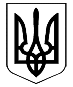 ВЕЛИКОДИМЕРСЬКА СЕЛИЩНА РАДАБРОВАРСЬКОГО РАЙОНУ КИЇВСЬКОЇ ОБЛАСТІР І Ш Е Н Н ЯПро завтердження цільової програми «Розвиток дошкільної освіти в смт Велика Димерка на 2016 – 2017 роки»Заслухавши та обговоривши доповідь головного бухгалтера Косенко О.В. про цільову програму «Розвиток дошкільної освіти в смт Велика Димерка на 2016 – 2017 роки», керуючись ст. ст. 25, 26 Закону України «Про місцеве самоврядування в Україні», сесія селищної радиВ И Р І Ш И Л А:1. Затвердити цільову програму «Розвиток дошкільної освіти в                    смт Велика Димерка на 2016 – 2017 роки» (додається).2. Контроль за виконанням цього рішення покласти на постійну комісію з питань освіти, культури, туризму, молоді, фізкультури і спорту, охорони здоров’я, та соціального захисту населення.  Селищний голова				                             А.Б. Бочкарьовсмт Велика Димерка11 грудня 2017 року№ 20  II – VІІДодаток № 1 до рішення Великодимерської селищної ради № 20  ІІ – VІІ від 11 грудня 2017 рокуЦільова програма «Розвиток дошкільної освіти в смт Велика Димерка  на 2016 – 2017 роки»Дошкільна освіта є обов’язковою первинною складовою частиною системи безперервної освіти в Україні. Розвиток дошкільної освіти є реалізацією державної політики щодо забезпечення конституційних прав і державних гарантій дітям дошкільного віку на здобуття дошкільної освіти; забезпечення необхідних умов функціонування і розвитку системи дошкільної освіти; збільшення відсотка охплення дітей дошкільними навчальними закладами; модернізацією змісту дошкільної освіти.Підвищення доступності і якості послуг в наданні позашкільної освіти є одним з  основних завдань соціально-економічного рзвитку смт Велика Димерка. На виконання ст. 53 Конституції України та керуючись ст. 31 Закону України «Про місцеве самоврядування в Україні», метою програми є створення необхідних умов для виховання та освіти дітей позашкільного віку, розвитку їх здібностей, шляхом розширення мережі дитячих дошкільних закладів.На досягнення мети програми необхідно 17 369,5 тис. грн., з них:1) у 2016 році виконання робіт по об’єкту «Будівництво дитячого дошкільного закладу на 110 місць в смт. Велика Димерка по вул. Броварській Броварського району Київської області. Коригування.» (в тому числі на здійснення авторського та технічного нагляду) – 9 100,0 тис. грн.;2) у 2017 році виконання робіт по об’єкту «Будівництво дитячого дошкільного закладу на 110 місць в смт. Велика Димерка по вул. Броварській Броварського району Київської області. Коригування.» ( в тому числі на здійснення авторського та технічного нагляду) – 10269,5 тис. грн.       Результативні показники, що характеризують виконання цільової програмиПравова основа для вирішення проблеми: ст. 53 Конституції Українист. 32 Закону України «Про місцеве самоврядування в Україні» Джерела фінансування:кошти місцевого бюджету смт Велика Димерка (в т.ч. субвенція з бюджету Броварського району) – 17 369,5 тис. грн. Головний розпорядник коштів місцевого бюджету смт Велика Димерка: Великодимерська селищна рада Броварського району Київської областіВідповідальний виконавець:Великодимерська селищна рада Броварського району Київської областіСекретар ради                                                                   А.М.СидоренкоЦільова програма«Розвиток дошкільної освіти в смт Велика Димерка  на 2016 – 2017 роки»Населений пунктСмт Велика ДимеркаСпоживачі послугиНаселення смт Велика ДимеркаМета програмиМетою програми є створення необхідних умов для виховання та освіти дітей позашкільного віку, розвитку їх здібностей, шляхом розширення мережі дитячих дошкільних закладівЗавдання програмиБудівництво дитячого дошкільного закладу на 110 місць в смт Велика Димерка – 17 369,5 тис. грн., з них:1) у 2016 році виконання робіт по об’єкту «Будівництво дитячого дошкільного закладу на 110 місць в смт. Велика Димерка по вул. Броварській Броварського району Київської області. Коригування.»           (в тому числі на здійснення авторського та технічного нагляду) – 7 100,0 тис. грн.;2) у 2017 році виконання робіт по об’єкту  «Будівництво дитячого дошкільного закладу на 110 місць в смт. Велика Димерка по вул. Броварській Броварського району Київської області. Коригування.»        (в тому числі на здійснення авторського та технічного нагляду) – 10269,5 тис. грн.Очікувані результати програмиСтворення необхідних умов для виховання та освіти дітей позашкільного віку, розвитку їх здібностейФінансування програми, тис. грн.17369,5Строки реалізації2016 – 2017 роки№Показники виміруОдиниця інформаціїДжерелоДжерелоРазом№Показники виміруОдиниця інформаціїЗагальний фондСпеціальнийфондРазом1.ЗатратЗагальний обсяг ресурсів, які забезпечують виконання програми, тис. грн.х17 369,517 369,52.ПродуктуОбсяг наданих послуг, кв.мххх3.ЕфективностіОчікувані витрати на                      1 кв.м. – грн.ххх4.ЯкостіКористувачі послуги ххх